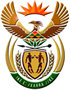 DEPARTMENT: PUBLIC ENTERPRISESREPUBLIC OF SOUTH AFRICANATIONAL ASSEMBLYQUESTION FOR WRITTEN REPLYQUESTION NO.: 2404QUESTION:2404.  Mrs M O Clarke (DA) to ask the Minister of Public Enterprises: Whether there has been any process initiated to sell off Denel Pretoria Metal Pressings, popularly known as PMP; if not, what is the position in this regard; if so, what are the relevant details with regard to the (a) tender processes followed and (b) companies that tendered for the sale of the state-owned entity?                                                  NW2779EREPLY:According to the Information Received from Denel Denel SOC has no intention to sell off Denel Pretoria Metal Pressings. This part of business remains strategic to both Denel and THE Department of Defence. The development and manufacturing of small and medium caliber munitions are core to Denel’s business model of Denel. However, the SOC overall structure and business model required for sustainability is under review.